ПроектПРАВИТЕЛЬСТВО  РЕСПУБЛИКИ  АЛТАЙМИНИСТЕРСТВО РЕГИОНАЛЬНОГО РАЗВИТИЯ РЕСПУБЛИКИ АЛТАЙ(Минрегионразвития РА)ПРИКАЗ«___» ________ 2020 г.                                                                     № _____ - Дг. Горно-АлтайскО внесении изменений в Административный регламент предоставления Министерством регионального развития Республики Алтай государственной услуги по выдаче разрешения на ввод объекта в эксплуатацию, утвержденный приказом Министерства регионального развития Республики Алтай
от 18 мая 2018 года № 257-ДВ соответствии с Порядком разработки и утверждения административных регламентов предоставления государственных услуг, утвержденным постановлением Правительства Республики Алтай от 28 декабря 2018 года № 417,ПРИКАЗЫВАЮ:1. Внести в Административный регламент предоставления Министерством регионального развития Республики Алтай государственной услуги по выдаче разрешения на ввод объекта в эксплуатацию, утвержденный приказом Министерства регионального развития Республики Алтай от 18 мая 2018 года № 257-Д (Официальный портал Республики Алтай в сети «Интернет»: www.altai-republic.ru, 2018, 22 мая, 1 октября, 10 октября, 29 декабря; 2019, 31 января; 2020, 5 июня, 28 июля), следующие изменения:в разделе III:а) пункт 3.1.1 подраздела 3.1 изложить в следующей редакции:«3.1.1. Предоставление государственной услуги включает в себя следующие административные процедуры:- консультирование заявителя; - прием и регистрация заявления о выдаче Разрешения;- проверка комплектности и правильности оформления документов, осмотр объекта капитального строительства;- выдача или отказ в выдаче Разрешения;- межведомственные электронные взаимодействия;- порядок осуществления в электронной форме, в том числе 
с использованием Единого портала государственных и муниципальных услуг (функций), административных процедур (действий);- порядок выполнения административных процедур (действий) многофункциональными центрами предоставления государственных
и муниципальных услуг;- порядок исправления допущенных опечаток и ошибок в выданных 
в результате предоставления государственной услуги документах.»;б) абзац второй пункта 3.3.1 подраздела 3.3 после слов «Регламента» дополнить словами «, с приложением пакета документов, состав которых указан в подразделе 2.6 настоящего Регламента».Министр 	                                                                                      О.И. ПьянковИсп.: Байданова К.И.ПОЯСНИТЕЛЬНАЯ ЗАПИСКА к проекту приказа Министерства регионального развития Республики Алтай «О внесении изменений в Административный регламент предоставления Министерством регионального развития Республики Алтай государственной услуги по выдаче разрешения на ввод объекта в эксплуатацию, утвержденный приказом Министерства регионального развития Республики Алтай 
от 18 мая 2018 года № 257-Д»Министерством регионального развития Республики Алтай (далее – Министерство) разработан проект приказа «О внесении изменений 
в Административный регламент предоставления Министерством регионального развития Республики Алтай государственной услуги по выдаче разрешения на ввод объекта в эксплуатацию, утвержденный приказом Министерства регионального развития Республики Алтай от 18 мая 2018 года № 257-Д» (далее – проект приказа).Проектом приказа предлагается внести изменения 
в Административный регламент предоставления Министерством регионального развития Республики Алтай государственной услуги по выдаче разрешения на ввод объекта в эксплуатацию (далее - Административный регламент), в части уточнения административных процедур (действий).Проект приказа разработан с целью приведения Административного регламента в соответствие с требованиями республиканского законодательства.Необходимостью принятия проекта приказа является экспертное заключение Управления Министерства юстиции Российской Федерации 
по Республике Алтай от 18 августа 2020 года № 04/02-1923 на приказ Министерства регионального развития Республики Алтай от 18 мая 2018 года № 257-Д «Об утверждении Административного регламента предоставления Министерством регионального развития Республики Алтай государственной услуги по выдаче разрешения на ввод объекта 
в эксплуатацию и признании утратившими силу некоторых приказов Министерства регионального развития Республики Алтай» с изменениями, внесенными приказами Министерства регионального развития Республики Алтай от 25 сентября 2018 года № 475-Д, от 5 октября 2018 года № 492-Д, от 27 декабря 2018 года № 647-Д, от 30 января 2019 года № 51-Д, от 5 июня 2020 года № 228-Д, от 28 июля 2020 года № 304-Д.Правовым основанием принятия проекта приказа является:статья 55 Градостроительного кодекса Российской Федерации 
от 29 декабря 2004 года № 190-ФЗ, в соответствии с которой определен порядок выдачи разрешения на ввод объекта в эксплуатацию;Положение о Министерстве регионального развития Республики Алтай, утвержденное постановлением Правительства Республики Алтай 
от 18 мая 2006 года № 99, в соответствии с которым Министерство выдает разрешения на ввод объекта в эксплуатацию в соответствии 
с Градостроительным кодексом.По проекту приказа Министерством регионального развития Республики Алтай проведена антикоррупционная экспертиза, 
в установленном законодательством порядке. 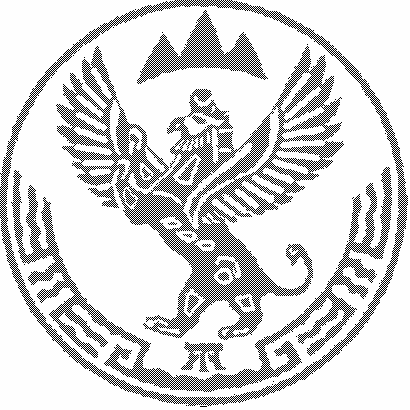 